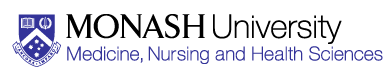 Submission to Australian Law Reform CommissionElder AbuseHeath Law and Ageing Research Unit, Department of Forensic Medicine, Victorian Institute Forensic Medicine and Monash UniversityProfessor Joseph E IbrahimEmail: joseph.ibrahim@monash.eduAugust 2016IntroductionThank you for the opportunity to provide a submission to Australian Law Reform Commission. Our team’s focus is on conducting research that will promote the rights, choices and freedoms for older people. Our research is widely published in peer review academic journals (Attachment #1) and has received extensive media coverage (Attachment #2) in The Age, The Conversation, ABC TV National News, national radio both commercial and public broadcasting as well as industry publications.This short report includes a brief description of our department, unit and research activity. Much of the work is in the formative stages and will be published in the next 12 to 24 months. We would appreciate the opportunity to contribute to the Commission’s review and provide this submission to ensue awareness of our work-in-progress.Department of Forensic Medicine, Monash UniversityThe Department of Forensic Medicine is part of the Faculty of Medicine, Nursing and Health Sciences at Monash University and an integral part of the Victorian Institute of Forensic Medicine, located in Southbank, Melbourne.  Monash University was established in Melbourne, Australia in 1958 and is a youthful, enthusiastic, optimistic and accessible organisation, which believes in quality education and research that can change the world for the better. The Victorian Institute of Forensic Medicine (VIFM) was established over 25 years ago and is Australia’s most sophisticated forensic medical facility. VIFM is committed to making our community a safer place to live by assisting coroners, police and courts to resolve critical forensic medical issues and to prevent avoidable deaths and injury. The Department of Forensic Medicine (DFM) provides the academic services for VIFM such as research, training of specialist medical practitioners and scientists, and undergraduate and postgraduate education, as well as addressing a broader research agenda for prevention. Health Law and Ageing Research UnitOur Health Law and Ageing Research Unit is responsible for education and research that prevents injury improves health care and quality of life for older people. We have a substantial research program investigating the forensic aspects of rights, choice and freedom for older people. The Unit comprises a multi-disciplinary team with expertise in forensic investigation, public health, health care, aged care and law and is led by Professor Joseph Ibrahim assisted by Dr Lyndal Bugeja and A/Prof David Ranson.The Unit’s program is focussed on delivering: a reduction of injury and premature deaths; promotion of respect for older persons’ choices and; developing the workforce providing aged care services.This is achieved by using existing information from medico-legal death investigations of older people and by applying the results of our research to identify opportunities for improvement and inform changes to promote optimal practice through development of new resources, policies, procedures and protocols for aged care and health professionals.Research ProgramPreventable deaths in aged careWe are researching the nature and extent of injury-related deaths of residents of Residential Aged Care Services (nursing homes) in Australia 2000-2013. This involves systematic reviews of published literature, aggregated analysis examining preventable deaths using data from the National Coronial Information System (NCIS), an Australian electronic data storage and retrieval system containing information on deaths reported to coroners in Australia since July 2000 (2001 for Queensland) and adjudication panels to formulate recommendations for improving practice.The research topics we are progressing and, of relevance to the Commission:Death from physical restraint in nursing homesDeath from choking on foodSuicide in nursing homesResident on resident aggression in nursing homesDeaths due to absconding from nursing homesDignity of riskThis is focussed on an older person’s rights in decision-making, especially for those with dementia. Topics we are exploring are:Limitations of clinical care and;Dignity of risk ie., right to take a risk that improves quality of life and potentially harmful. Sexual assault in older peopleWe are currently investigating sexual assault in older people and assault in nursing homes. This work will be completed in collaboration with Clinical Forensic Medicine.Homicide in older peopleWe are about to embark on a 3-year project investigating homicides in older people.Higher Degree StudentsBriony Murphy PhD: Intentional causes of death in nursing homes (suicide and resident-on resident aggression)Marta Woolford PhD: Dignity of risk (including absconding from nursing homes)Gabrielle Abelskamp PhD: Death from choking in nursing homesBriohny Kennedy PhD: Homicide in older people (due to enrol 2nd semester 2016)Emma Bellenger Honors during MD at Notre Dame project-Physical restraintEducation and TrainingRAC CommuniquéWe continue publication of printed educational the Residential Aged Care Communiqué for health and aged care professionals. This is our ten-year anniversary of publishing the newsletter and we have over 3,000 subscribers, reaching a readership of approximately 25,000 (there are extensive secondary distributions networks). We have covered key topics relevant top elder abuse including (death from physical restraint, absconding, assault, arson, inappropriate management of behaviours of unmet need).Formal evaluation indicates about 50% of subscribers change practice in their organisation based on the information we provide.Junior Doctor Leadership Program in Ageing and Patient SafetyCurrently six medical practitioners who have recently qualified (1 to 4 years post graduation) are enrolled in a program that we expect to reach junior doctors to improve the care of older people.Dr Bharathy Gunasekaran (Austin Hospital)Dr Nick Lonergan (Bendigo Hospital)Dr Kate Hurley (St Vincent’s Hospital)Dr Hannah Cross (Royal Melbourne Hospital)Dr Joey Lam (East Grampians internship program)Dr Danielle Todd (Ballarat Health)FundingThe Unit is currently funded through external grants from the Commonwealth and State Health Departments to the end of Jun 2017.ConclusionWe are ready to assist the Commission by meeting in person or providing our published research. We ask for an opportunity to address the Commission when our ‘work-in-progress’ is completed which we anticipate will be by June 2017.Attachment #1: Published articles in academic journals of relevance to the CommissionHitchen T, Ibrahim JE., Woolford M., Bugeja L., Ranson DL., Premature and preventable deaths in older people: a new perspective. Ageing and Society 2016Bugeja L., Ibrahim JE., Ferrah NM., Murphy B., Willoughby M., Ranson DL., The utility of electronic medico-legal databases for public health research: a systematic review of reports from peer-reviewed publications using the National Coronial Information System. Health Research Policy and Systems 2016.Bicknell R, Ibrahim J, Bugeja L and Ranson D. The dangers of dementia: Getting the balance right. Journal of Law and Medicine: December 2015 Volume 23 Part 2Ferrah N· Obieta A· Ibrahim JE· Odell M, · Yates M Loff B · Inequity in health: older rural driving and dementia. Injury Prevention 06/2015; DOI:10.1136/injuryprev-2015-041601.IBRAHIM, J.E., Murphy, B.J., Bugeja, L., Ranson, D. (2015). Nature and Extent of External-Cause Deaths of Nursing Home Residents in Victoria. Australia. Journal of the American Geriatrics Society. 05/2015; 63(5). DOI:10.1111/jgs.13377IBRAHIM JE, MacPhail A, Winbolt M, Grano P. Limitation of care orders in patients with a diagnosis of dementia. Resuscitation: 2016 Jan;98:118-24. doi: 10.1016/j.resuscitation.2015.03.014. Epub 2015 Mar 26.Kitching F, Winbolt M, MacPhail A, IBRAHIM JE. Web-based social media for professional medical education: Perspectives of senior stakeholders in the nursing home sector. Nurse Education Today 05/2015; DOI:10.1016/j.nedt.2015.05.013Ferrah, N., Murphy, B.J., IBRAHIM, J.E., Bugeja, L.C., Winbolt., M., LoGiudice, D., Flicker, L., & Ranson, D. (2015). Resident-to-resident physical aggression leading to injury in nursing homes: a systematic review. Age Ageing 44(3): 356-364.Murphy BJ, Bugeja L, Pilgrim J, IBRAHIM JE. Completed suicide among nursing home residents: a systematic review: Completed suicide among nursing home residents International Journal of Geriatric Psychiatry 05/2015; DOI:10.1002/gps.4299 MacPhail A, IBRAHIM JE, Fetherstonhaugh D, Levidiotis V. The Overuse, Underuse, and Misuse of Dialysis in ESKD Patients with Dementia. Seminars in Dialysis 05/2015; DOI:10.1111/sdi.12392Kennedy B, IBRAHIM JE, Bugeja L, Ranson D. Causes of Death Determined in Medicolegal Investigations in Residents of Nursing Homes: A Systematic Review. Journal of the American Geriatrics Society: 2014 62 (8), 1513-1526Yates M., IBRAHIM JE., Responsible management of motor vehicle drivers with dementia. J R Coll Physicians Edinb. 2014 44(1):4-7.Attachment #2: Media ReportsCounterpoint program on ABC Radio NationalClosing down God's waiting roomAmanda Vanstone Mon-6 June 2016 4.20pmhttp://www.abc.net.au/radionational/programs/counterpoint/closing-down-god's-waiting-room/7472692The Conversation, 31 May 2016God’s waiting room? Life needs to be valued in nursing homes'Here's the link:http://theconversation.com/gods-waiting-room-life-needs-to-be-valued-in-nursing-homes-599806PR - 882 AM Perth, WA Darren De Mello Sunday afternoonSunday 22 May 2016www.6pr.com.au/666 ABC CanberraCanberra Breakfast ShowPresenter: Philip Clark Producers: Clare Mortensen and Clarissa Thorpe.Tuesday 17 May 2016 Time: 7.15am  ABC DarwinArvos ‘Mickey Murdoch’ 105.7 ABC DarwinMon 16-May at 3.45pm (Darwin) EST 4:15PMABC AdelaideMornings with Ali Clarke, 891 ABC AdelaideMon 16-May at 9.05am2UE SydneyWeekend Afternoon show with Clinton Maynard Sunday 15-May at 3.35pm Macquarie Media LimitedABC Radio NationalLife Matters with Cassie McCullagh Fri-13 May 2016 @9:00amhttp://www.abc.net.au/radionational/programs/lifematters/too-old-to-drive/7408962ABC Radio Tasmania936 ABC Hobart and ABC Northern Tasmania, “Evenings with Marcus Taylor” Thu-12 May 2016 @8:07PMABC Radio PerthWA Afternoons with Gillian O'Shaughnessy Thu-12 May 2016 @1:00pmAustralian Association of Gerontology,June 2016 newsletter.Australian Doctor; Newsletter 12-May 2016http://www.australiandoctor.com.au/opinions/guest-view/should-older-people-and-those-with-dementia-have-their-licences-revoked-57667The Conversation,Lead story 12-May 2016Should older people and those with dementia have their licences revokedhttps://theconversation.com/should-older-people-and-those-with-dementia-have-their-licences-revoked-57667Radio National MorningFran Kelly 8:45am Wed 6 April 2016Alarming rates of elderly suicide prompt calls for legal voluntary euthanasiahttp://www.abc.net.au/radionational/programs/breakfast/aged-care/7303080The AgeMy Dad was given drugs 'like potato chips': how the elderly are being restrained, Date, March 6, 2016, Jason Dowlinghttp://www.theage.com.au/victoria/my-dad-was-given-drugs-like-potato-chips-how-the-elderly-are-being-restrained-20160218-gmxc3o.htmlAustralian Ageing Agenda magazineSpecial report: Quality indicators program rolls out, but debate continuesBy Darragh O'keeffe And Linda Belardi on January 20, 2016 in News & featuresAvailable at < http://www.australianageingagenda.com.au/2016/01/20/37547/>ABC Radio Melbourne Ibrahim, JE, Causes of premature deaths in nursing homes. Radio interview ABC Melbourne - Drive with Rafael Epstein  (18th May 2015 15:20). Available at: http://mediamonitoring.vic.gov.au/emailClip.php?clipkey=c4afc864b7fd3f1da8618a3b0343ea6eAged Care InsiteIbrahim, JE, Causes of premature deaths in nursing homes. ‘Insite’ podcast online 5th June 2015. Available at: http://www.agedcareinsite.com.au/2015/06/quality-of-life-vs-safety-study-highlights-risks/ABC Radio PerthAfternoon Program in Perth with Jane Marwick 23 November 2015 (1:05pm)ABC TV National News22 November 2015 7:30pm news story on dignity of risk from last night: Available at http://mediamonitoring.vic.gov.au/emailClip.php?clipkey=1f6904b7cc709a04c36d4ca1d0696645. Also online article: http://www.abc.net.au/news/2015-11-22/risky-activities-could-improve-quality-of-life-for-elderly/6939166Community Care ReviewDementia and driving: knowing when to hand in the keys by Linda Belardi on October 15, 2015 in. Available at http://www.australianageingagenda.com.au/2015/10/15/dementia-and-driving-knowing-when-to-hand-in-the-keys/Australian Ageing Agenda Majority of clinical staff support quality indicators, study finds by Darragh O'keeffe on July 15, 2015 in Health & medical, Industry. Available at http://www.australianageingagenda.com.au/2015/07/15/majority-of-clinical-staff-support-quality-indicators-study-finds/The Sunday AgeVictorian nursing home deaths preventable: study. May 14, 2015 – Available at: http://www.theage.com.au/victoria/victorian-nursing-home-deaths-preventable-study-20150509-1mwmxz.html